DZIENNIK URZ	DOWY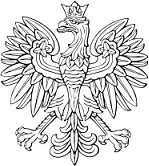 WOJEWÓDZTWA	ÓDZKIEGOódź, dnia 27 listopada 2019 r.Poz. 6254Elektronicznie podpisany przez: Mariusz Ko cio ekData: 27.11.2019 15:38:07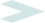 UCHWAŁA NR XIII/91/19 RADY POWIATU W WIELUNIUz dnia 25 października 2019 r.w sprawie ustalenia rozkładu godzin pracy aptek ogólnodostępnych na terenie powiatu wieluńskiego na 2020 rokNa podstawie art. 12 pkt 11 ustawy z dnia 5 czerwca 1998 r. o samorządzie powiatowym (t.j. Dz. U.  z    2019 r. poz. 511, 1571) w związku z art. 94 ust. 1 i 2 ustawy z dnia 6 września 2001 r. Prawo Farmaceutyczne(t.j. Dz. U. z 2019 r. poz. 499, 399, 959, 1495, 1542, 1556, 1590) po zasięgnięciu opinii: Burmistrza Wielunia, Wójtów Gmin: Biała, Czarnożyły, Konopnica, Mokrsko, Osjaków, Ostrówek, Pątnów, Skomlin, Wierzchlas oraz Okręgowej Izby Aptekarskiej w Łodzi, uchwala się, co następuje:§ 1. Ustala się rozkład godzin pracy aptek na terenie miasta Wielunia według załącznika nr 1 do niniejszej uchwały.§ 2. Ustala się rozkład godzin pracy aptek ogólnodostępnych na terenie powiatu wieluńskiego poza mia- stem Wieluń według załącznika nr 2 do niniejszej uchwały.§ 3. Ustala się rozkład godzin pracy aptek na terenie miasta Wielunia w porze nocnej (23.00 – 6.00) na 2020 rok oraz w dni świąteczne według załącznika nr 3 do niniejszej uchwały.§ 4. Wykonanie uchwały powierza się Zarządowi Powiatu w Wieluniu.§ 5. Uchwała wchodzi w życie po upływie 14 dni od dnia ogłoszenia w Dzienniku Urzędowym Wojewódz- twa Łódzkiego.Przewodniczący Rady Powiatu w Wieluniu mgr inż. Krzysztof OwczarekZałącznik Nr 1 do uchwały Nr XIII/91/19 Rady Powiatu w Wieluniuz dnia 25 października 2019 r.Rozkład godzin pracy aptek na terenie miasta WieluniaZałącznik Nr 2 do uchwały Nr XIII/91/19 Rady Powiatu w Wieluniuz dnia 25 października 2019 r.Rozkład godzin pracy aptek ogólnodostępnych na terenie powiatu wieluńskiego poza miastem WieluńZałącznik Nr 3 do uchwały Nr XIII/91/19 Rady Powiatu w Wieluniuz dnia 25 października 2019 r.Rozkład godzin pracy aptek na terenie miasta Wielunia w porze nocnej (23.00 - 6.00) na 2020 rokSTYCZEŃLUTYMARZECKWIECIEŃMAJCZERWIECLIPIECSIERPIEŃWRZESIEŃPAŹDZIERNIKLISTOPADGRUDZIEŃRozkład godzin pracy aptek na terenie miasta Wielunia w dni świąteczne1) 01.01.2020 r. - Apteka Terczyńska-Kotarska Urszula sp. j., ul. 18-go Stycznia 76, 98-300 Wieluń, tel. 43 843 48 05;2) 06.01.2020 r. – Apteka „Magnolia”, ul. Barycz 11, 98-300 Wieluń, tel. 43 886 91 33;12.04.2020 r. – Apteka „Rajska”, ul. Częstochowska 57, 98-300 Wieluń, tel. 43 886 91 12;13.04.2020 r. – Apteka „Natura” Agnieszka Maciejewska, ul. Kolejowa 6, 98-300 Wieluń, tel. 43 841 52 40;01.05.2020 r. – Apteka s.c. W. Milczarek, K. Burchacińska, Pl. Legionów 6, 98-300 Wieluń, tel. 43 842 78 04; 6) 03.05.2020 r. – Apteka „MEDYK” s.c., ul. Piłsudskiego 8, 98-300 Wieluń, tel. 43 842 79 41;31.05.2020 r. - Apteka Burchacińscy S.A. PLUS Spółka komandytowa., ul. Sieradzka 16, 98-300 Wieluń, tel. 43 843 96 44;11.06.2020 r. - Apteka s.c. Irena i Marian Nowak, ul. Sieradzka 39, 98-300 Wieluń, tel. 43 843 48 05;15.08.2020 r. – Apteka „Aptekarz” R. Burchaciński, H. Burchacińska, E. Szeląg, U. Terczyńska-Kotarska, ul. Sieradzka 56/10,98-300 Wieluń, tel. 43 842 78 94;10) 01.11.2020 r. - Apteka „Prima”, ul. Staszica 46, 98-300 Wieluń, tel. 43 842 82 86;11.11.2020 r. - Apteka Burchacińscy S.A. sp. k. „Wejdź po zdrowie”, ul. Śląska 24, 98-300 Wieluń, tel. 43 843 37 79;25.12.2020 r. – Apteka Burchacińscy S.A. sp. K. „Wejdź po zdrowie” ul. Św. Barbary 4,98-300 Wieluń, tel. 43 843 86 56;26.12.2020 r. - Apteka Nova Cezary Caban, ul. Targowa 4, 98-300 Wieluń, tel. 43 843 70 03.Lp.Apteka w Wieluniu (adres i nr tel.)Czynnaw dni powszednieCzynna w sobotyCzynnaw niedziele i święta1.Apteka Terczyńska-Kotarska Urszula sp. j., 18-go Stycznia 76,98-300 Wieluń,tel. 43 843 48 05800-2000800-1400nieczynna2.Apteka „Magnolia”ul. Barycz 11, 98-300 Wieluń,tel. 43 886 91 33800-2000800-1400nieczynna3.Apteka „Rajska”,ul. Częstochowska 57,98-300 Wieluń, tel. 43 886 91 12600 -2300600-2300w niedziele i święta 600-23004.Apteka „Natura” Agnieszka Maciejewska, ul. Kolejowa 6, 98-300 Wieluń,tel. 43 841 52 40800-1800900-1300nieczynna5.Apteka s.c. W. Milczarek,K. Burchacińska,Pl. Legionów 6, 98-300 Wieluń,tel. 43 842 78 04800-2000800-1400nieczynna6.Apteka „MEDYK” s.c.ul. Piłsudskiego 8, 98-300 Wieluń,tel. 43 842 79 41800-2000800-1500nieczynna7.Apteka Burchacińscy S.A. PLUS Spółka komandytowa.,ul. Sieradzka 16, 98-300 Wieluń,tel. 43 843 96 44800-1900830-1300nieczynna8.Apteka s.c. Irena i Marian Nowak, ul. Sieradzka 39, 98-300 Wieluń,tel. 43 843 48 05800-1900900-1400nieczynna9.Apteka „Aptekarz” R. Burchaciński, H. Burchacińska, E. Szeląg,U. Terczyńska-Kotarska, ul. Sieradzka 56/10,98-300 Wieluń,tel. 43 842 78 94pn., wt., śr. 800-1600,czw. 800-1700,pt. 800-1600nieczynnanieczynna10.Apteka „Prima”, ul. Staszica 46, 98-300 Wieluń,tel. 43 842 82 86800-2200800-2200niedziela 900-210011.Apteka Burchacińscy S.A. sp. k. „Wejdź po zdrowie”, ul. Śląska 24, 98-300 Wieluń,tel. 43 843 37 79800-1800nieczynnanieczynna12.Apteka Burchacińscy S.A. sp. k. „Wejdź po zdrowie”, ul. Św. Barbary 4, 98-300 Wieluń, tel. 43 843 86 56800-2000800-2000niedziela 1000-200013.Apteka Nova Cezary Caban, ul. Targowa 4, 98-300 Wieluń,tel. 43 843 70 03800-2000800-1600nieczynna14.Apteka Słoneczna Lekfarm,ul. Traugutta 4. 98-300 Wieluń,tel. 517-074-585800-2000800-1500nieczynna15.Apteka „Kwiaty Polskie”ul. Traugutta 13, 98-300 Wieluń,tel. 43 843 02 60800-2000800-1400nieczynna16.Apteka Burchacińscy S.A. plus Spółka Komandytowa„Wejdź po zdrowie”ul. Warszawska 10, 98-300 Wieluń830-2000900-2000niedziela 1000-180017.Apteka „Magnolia ul. Warszawska 10,98-300 Wieluń, tel. 43 886 91 06800-2100800-2000Tylko niedziela handlowa 1000-200018.Apteka Burchacińscy S.A. sp. k. „Wejdź po zdrowie”, ul. Wojska Polskiego 2,98-300 Wieluń, tel. 43 843 41 57800-2100800-1500nieczynna19.Aptekasenior.pl, ul. Wojska Polskiego 4, 98-300 Wieluńtel. 531 132 138800-2000800-1500nieczynna20.Apteka „Na zdrowie”, os. Wyszyńskiego 40,98-300 Wieluń, tel. 422 031 501800-2000800-1800niedziela 900-140021.Apteka Dbam o Zdrowie PZF CEFARM – Łódź sp. z o.o.,os. im. Kard. Stefana Wyszyńskiego 41, 98-300 Wieluń, tel. 43 843 58 70800-1800800-1500nieczynna22.Apteka „Bomed”, ul. Stefana Żeromskiego 2, 98-300 Wieluń,tel. 43 841 10 00800-2100800-2100nieczynna23.Apteka Fitfarm Krzysztof Sputowskiul. Joanny Żubr 18, 98-300 Wieluń800-1900800-1300nieczynnaLp.Apteka w miejscowości (adres i nr tel.)Czynna w dni powszednieCzynna w soboty1.Apteka Barbara Wesoła,Biała Parcela 11, 98 – 350 Biała,tel. 043 841 90 22800  – 1800nieczynna2.Apteka Marianna Szmigielska,Czarnożyły 191i, 98-310 Czarnożyły, tel. 043 841 66 84, kom. 502 238 796pn., wt., czw., pt.800 -1700,śr. 800-1100,1400-1700nieczynna3.Apteka Maria Torchała, Kraszkowice, ul. Wieluńska 25, 98 -324 Wierzchlas,tel. 043 886 63 45pn., wt., śr., czw.900 -1800,pt. 900 – 1500nieczynna4.Apteka „Pigułka” Katarzyna Kowalczyk, Mierzyce 159a, 98-324 Wierzchlas,tel. 043 842 27 74pn. 900 – 1600,wt. 930 - 1700,śr., czw., pt. 830 – 1600nieczynna5.Apteka Terczyńska-Kotarska Urszula Spółka Jawna ul. Parkowa 2, 98-313 Konopnicatel. 043 842 44 16800 – 1800800-12006.Apteka Urszula Terczyńska –Kotarska, Ostrówek 115, 98 – 311 Ostrówek,tel. 043 841 59 60pn., wt., 800 – 1600,śr. 800 – 1500,czw. 800 – 1600,pt. 800 -1500nieczynna7.Apteka Kazimierz Kwieciński,ul. Wieluńska 16, 98 – 320 Osjaków,tel. 043 842 33 15800  – 1700800-13008.Apteka Witold Milczarek, Pątnów 50a, 98 – 335 Pątnów,tel. 043 886 53 66800  – 1700900 – 13009.Apteka Magnolia,ul. Targowa 2a, 98 – 346 Skomlin, tel. 043 842 60 15800  - 1800800 – 1300Okres dyżurowaniaNazwa Apteki01-05.01.2020 r.Apteka Burchacińscy S.A. PLUS Spółka komandytowa., ul. Sieradzka 16,98-300 Wieluń, tel. 43 843 96 4406-12.01.2020 r.Apteka s.c. Irena i Marian Nowak, ul. Sieradzka 39, 98-300 Wieluń,tel. 43 843 48 0513-19.01.2020 r.Apteka „Aptekarz” R. Burchaciński, H. Burchacińska, E. Szeląg,U. Terczyńska-Kotarska, ul. Sieradzka 56/10,98-300 Wieluń, tel. 43 842 78 9420-26.01.2020 r.Apteka „Prima”, ul. Staszica 46, 98-300 Wieluń,tel. 43 842 82 8627-31.01.2020 r.Apteka Burchacińscy S.A. sp. k. „Wejdź po zdrowie”, ul. Śląska 24, 98-300 Wieluń,tel. 43 843 37 79Okres dyżurowaniaNazwa Apteki01-02.02.2020 r.Apteka Burchacińscy S.A. sp. k. „Wejdź po zdrowie”, ul. Śląska 24, 98-300 Wieluń,tel. 43 843 37 7904-09.02.2020 r.Apteka Burchacińscy S.A. sp. k. „Wejdź po zdrowie” ul. Św. Barbary 4, 98-300 Wieluń, tel. 43 843 86 5610-16.02.2020 r.Apteka Nova Cezary Caban, ul. Targowa 4, 98-300 Wieluń,tel. 43 843 70 0317-23.02.2020 r.Apteka Słoneczna Lekfarm, ul. Traugutta 4. 98-300 Wieluń,tel. 517-074-58524-29.02.2020 r.Apteka „Kwiaty Polskie”, ul. Traugutta 13, 98-300 Wieluń,tel. 43 843 02 60Okres dyżurowaniaNazwa Apteki01.03.2020 r.Apteka „Kwiaty Polskie”, ul. Traugutta 13, 98-300 Wieluń,tel. 43 843 02 6002-08.03.2020 r.Apteka Burchacińscy S.A. plus Spółka Komandytowa „Wejdź po zdrowie”,ul. Warszawska 10, 98-300 Wieluń, tel. 43 843 04 3309-15.03.2020 r.Apteka „Magnolia”, ul. Warszawska 10, 98-300 Wieluń,tel. 43 886 91 0616-22.03.2020 r.Apteka Burchacińscy S.A. sp. k. „Wejdź po zdrowie”, ul. Wojska Polskiego 2,98-300 Wieluń, tel. 43 843 41 5723-29.03.2020 r.Aptekasenior.pl, ul. Wojska Polskiego 4, 98-300 Wieluńtel. 531 132 13830-31.03.2020 r.Apteka „Na zdrowie”, os. Wyszyńskiego 40, 98-300 Wieluń, tel. 422 031 501Okres dyżurowaniaNazwa Apteki01-05.04.2020 r.Apteka „Na zdrowie”, os. Wyszyńskiego 40, 98-300 Wieluń,tel. 422 031 50106-12.04.2020 r.Apteka Dbam o Zdrowie PZF CEFARM – Łódź sp. z o.o.,os. im. Kard. Stefana Wyszyńskiego 41, 98-300 Wieluń, tel. 43 843 58 7013-19.04.2020 r.Apteka „Bomed”, ul. Stefana Żeromskiego 2, 98-300 Wieluń,tel. 43 841 10 0020-26.04.2020 r.Apteka Fitfarm Krzysztof Sputowskiul. Joanny Żubr 18, 98-300 Wieluń tel. 43 843 03 0327-30.04.2020 r.Apteka Terczyńska-Kotarska Urszula sp. j., ul. 18-go Stycznia 76,98-300 Wieluń, tel. 43 843 48 05Okres dyżurowaniaNazwa Apteki01-03.05.2020 r.Apteka Terczyńska-Kotarska Urszula sp. j., ul. 18-go Stycznia 76,98-300 Wieluń, tel. 43 843 48 0504-10.05.2020 r.Apteka „Magnolia”, ul. Barycz 11, 98-300 Wieluń,tel. 43 886 91 3311-17.05.2020 r.Apteka „Rajska”, ul. Częstochowska 57, 98-300 Wieluń,tel. 43 886 91 1218-24.05.2020 r.Apteka „Natura” Agnieszka Maciejewska, ul. Kolejowa 6, 98-300 Wieluń,tel. 43 841 52 4025-31.05.2020 r.Apteka s.c. W. Milczarek, K. Burchacińska, Pl. Legionów 6, 98-300 Wieluń,tel. 43 842 78 04Okres dyżurowaniaNazwa Apteki01-07.06.2020 r.Apteka „MEDYK” s.c., ul. Piłsudskiego 8, 98-300 Wieluń,tel. 43 842 79 4108-14.06.2020 r.Apteka Burchacińscy S.A. PLUS Spółka komandytowa., ul. Sieradzka 16,98-300 Wieluń, tel. 43 843 96 4415-21.06.2020 r.Apteka s.c. Irena i Marian Nowak, ul. Sieradzka 39, 98-300 Wieluń,tel. 43 843 48 0522-28.06.2020 r.Apteka „Aptekarz” R. Burchaciński, H. Burchacińska, E. Szeląg,U. Terczyńska-Kotarska, ul. Sieradzka 56/10,98-300 Wieluń, tel. 43 842 78 9429-30.06.2020 r.Apteka „Prima”, ul. Staszica 46, 98-300 Wieluń,tel. 43 842 82 86Okres dyżurowaniaNazwa Apteki01-05.07.2020 r.Apteka „Prima”, ul. Staszica 46, 98-300 Wieluń,tel. 43 842 82 8606-12.07.2020 r.Apteka Burchacińscy S.A. sp. k. „Wejdź po zdrowie”, ul. Śląska 24, 98-300 Wieluń,tel. 43 843 37 7913-19.07.2020 r.Apteka Burchacińscy S.A. sp. K. „Wejdź po zdrowie”ul. Św. Barbary 4, 98-300 Wieluń, tel. 43 843 86 5620-26.07.2020 r.Apteka Nova Cezary Caban, ul. Targowa 4, 98-300 Wieluń,tel. 43 843 70 0327-31.07.2020 r.Apteka Słoneczna Lekfarm, ul. Traugutta 4. 98-300 Wieluń,tel. 517-074-585Okres dyżurowaniaNazwa Apteki01-02.08.2020 r.Apteka Słoneczna Lekfarm, ul. Traugutta 4. 98-300 Wieluń,tel. 517-074-58503-09.08.2020 r.Apteka „Kwiaty Polskie” ul. Traugutta 13, 98-300 Wieluń,tel. 43 843 02 6010-16.08.2020 r.Apteka Burchacińscy S.A. plus Spółka Komandytowa „Wejdź po zdrowie”,ul. Warszawska 10, 98-300 Wieluń, tel. 43 843 04 3317-23.08.2020 r.Apteka „Magnolia”, ul. Warszawska 10, 98-300 Wieluń,tel. 43 886 91 0624-30.08.2020 r.Apteka Burchacińscy S.A. sp. k. „Wejdź po zdrowie”, ul. Wojska Polskiego 2,98-300 Wieluń, tel. 43 843 41 5731.08.2020 r.Aptekasenior.pl, ul. Wojska Polskiego 4, 98-300 Wieluńtel. 531 132 138Okres dyżurowaniaNazwa Apteki01-06.09.2020 r.Aptekasenior.pl, ul. Wojska Polskiego 4, 98-300 Wieluńtel. 531 132 13807-13.09.2020 r.Apteka „Na zdrowie”, os. Wyszyńskiego 40, 98-300 Wieluń,tel. 422 031 50114-20.09.2020 r.Apteka Dbam o Zdrowie PZF CEFARM – Łódź sp. z o.o.,os. im. Kard. Stefana Wyszyńskiego 41, 98-300 Wieluń, tel. 43 843 58 7021-27.09.2020 r.Apteka „Bomed”, ul. Stefana Żeromskiego 2, 98-300 Wieluń,tel. 43 841 10 0028-30.09.2020 r.Apteka Fitfarm Krzysztof Sputowskiul. Joanny Żubr 18, 98-300 Wieluń, tel. 43 843 03 03Okres dyżurowaniaNazwa Apteki01-04.10.2020 r.Apteka Fitfarm Krzysztof Sputowskiul. Joanny Żubr 18, 98-300 Wieluń, tel. 43 843 03 0305-11.10.2020 r.Apteka Terczyńska-Kotarska Urszula sp. j., ul. 18-go Stycznia 76,98-300 Wieluń, tel. 43 843 48 0512-18.10.2020 r.Apteka „Magnolia”, ul. Barycz 11, 98-300 Wieluń,tel. 43 886 91 3319-25.10.2020 r.Apteka „Rajska”, ul. Częstochowska 57, 98-300 Wieluń,tel. 43 886 91 1226-31.10.2020 r.Apteka „Natura” Agnieszka Maciejewska, ul. Kolejowa 6, 98-300 Wieluń,tel. 43 841 52 40Okres dyżurowaniaNazwa Apteki01.11.2020 r.Apteka „Natura” Agnieszka Maciejewska, ul. Kolejowa 6, 98-300 Wieluń,tel. 43 841 52 4002-08.11.2020 r.Apteka s.c. W. Milczarek, K. Burchacińska, Pl. Legionów 6, 98-300 Wieluń,tel. 43 842 78 0409-15.11.2020 r.Apteka „MEDYK” s.c., ul. Piłsudskiego 8, 98-300 Wieluń, tel. 43 842 79 4116-22.11.2020 r.Apteka Burchacińscy S.A. PLUS Spółka komandytowa., ul. Sieradzka 16,98-300 Wieluń, tel. 43 843 96 4423-29.11.2020 r.Apteka s.c. Irena i Marian Nowak, ul. Sieradzka 39, 98-300 Wieluń,tel. 43 843 48 0530.11.2020 r.Apteka „Aptekarz” R. Burchaciński, H. Burchacińska, E. Szeląg,U. Terczyńska-Kotarska, ul. Sieradzka 56/10,98-300 Wieluń, tel. 43 842 78 94Okres dyżurowaniaNazwa Apteki01-06.12.2020 r.Apteka „Aptekarz” R. Burchaciński, H. Burchacińska, E. Szeląg,U. Terczyńska-Kotarska, ul. Sieradzka 56/10,98-300 Wieluń, tel. 43 842 78 9407-13.12.2020 r.Apteka „Prima”, ul. Staszica 46, 98-300 Wieluń,tel. 43 842 82 8614-20.12.2020 r.Apteka Burchacińscy S.A. sp. k. „Wejdź po zdrowie”, ul. Śląska 24, 98-300 Wieluń,tel. 43 843 37 7921-27.12.2020 r.Apteka Burchacińscy S.A. sp. K. „Wejdź po zdrowie”ul. Św. Barbary 4, 98-300 Wieluń, tel. 43 843 86 5628-31.12.2020 r.Apteka Nova Cezary Caban, ul. Targowa 4, 98-300 Wieluń,tel. 43 843 70 03